PLANNING COMMITTEECOMMITTEE ROOM, COUNCIL OFFICES, GREAT TORRINGTONOnWEDNESDAY 04 SEPTEMBER 2019 at 10.00am NOTICE OF MEETINGMEMBERS: 	Cllrs Miss K Allin, Mrs M Brown (Chair), Mrs D Davey, S Ford, Miss C Miller, Miss S Mills, D Smith, and Mrs S Strode 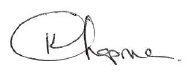 Town Clerk______________________________________________________________________________All those attending are requested to turn off their mobile phones for the duration of the meetingAGENDAGREAT TORRINGTON TOWN COUNCIL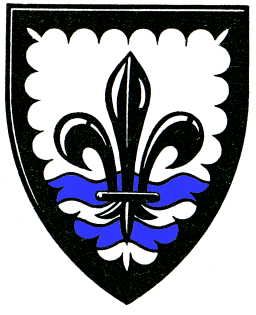 Karen ChapmanTown ClerkCastle HillGreat TorringtonDevon EX38 8AATel: 01805 626135 admin@great-torringtontowncouncil.gov.uk1.Apologies - To receive apologies of absence from the meeting2.10-minute period for public contributions3.Correspondence and matters brought forward by the Chairman as a matter of urgency4.Declaration of interests - (Members will be able to sign the Declaration register at the meeting. Interests must be re-declared when the item is called)5.To agree the agenda between Part ‘A’ and Part ‘B’ (Confidential and Restricted Information).PART “A”6.Consideration of the following Planning Applications Received:1/0696/2019/FUL – Erection of floodlights and associated groundworks (Affecting a public right of way): Donnacroft Fields, Hatchmoor Road, Torrington, Devon1/0764/2019/FUH – Re-submission of planning application 1/0099/2019/FUL for a single storey side extension: Hirwaun, Hatchmoor Road, Torrington, Devon1/0678/2019/FUL – Demolition of existing single storey rear extension, erection of a two-storey rear extension and installation of a dropped kerb: 9 Calvesford Close, Torrington, Devon EX38 7DH7.Responses from Torridge District Council: 1/0340/2019/OUTM – Outline application for residential development of up to 181 dwellings and ancillary development, with all matters reserved except access (Resubmission of application 1/0246/2017/OUTM): Land at Burwood Lane, Torrington, Devon: REFUSED1/0578/2019/FUL – Part retrospective retention of extension and internal alterations. Recladding of house with external insulation: Littleweke, South Drive, Torrington, Devon: APPROVEDPART ‘B’ - (Confidential and Restricted Information) – Nil business8.Date of next meeting: 18 September 2019Filming and Recording of this Meeting: Please Note that this meeting may be recorded by a third party. 